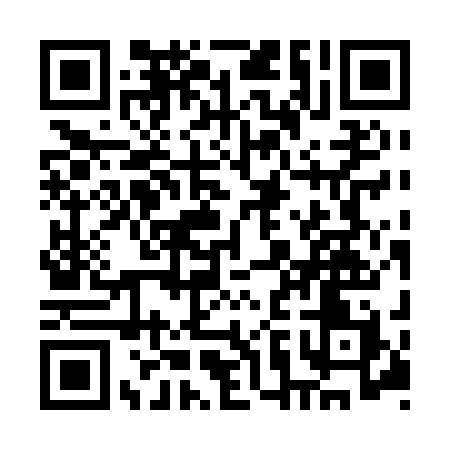 Prayer times for Zarka nad Nysa, PolandWed 1 May 2024 - Fri 31 May 2024High Latitude Method: Angle Based RulePrayer Calculation Method: Muslim World LeagueAsar Calculation Method: HanafiPrayer times provided by https://www.salahtimes.comDateDayFajrSunriseDhuhrAsrMaghribIsha1Wed3:045:3212:576:048:2310:402Thu3:015:3012:576:058:2410:433Fri2:575:2812:576:068:2610:464Sat2:545:2712:576:078:2810:495Sun2:505:2512:576:088:2910:526Mon2:465:2312:576:098:3110:557Tue2:435:2112:566:108:3210:598Wed2:425:2012:566:118:3411:029Thu2:415:1812:566:128:3611:0410Fri2:415:1612:566:128:3711:0411Sat2:405:1512:566:138:3911:0512Sun2:395:1312:566:148:4011:0613Mon2:395:1212:566:158:4211:0614Tue2:385:1012:566:168:4311:0715Wed2:375:0912:566:178:4511:0716Thu2:375:0712:566:188:4611:0817Fri2:365:0612:566:198:4811:0918Sat2:365:0412:566:208:4911:0919Sun2:355:0312:566:208:5011:1020Mon2:355:0212:576:218:5211:1121Tue2:345:0112:576:228:5311:1122Wed2:344:5912:576:238:5511:1223Thu2:344:5812:576:248:5611:1324Fri2:334:5712:576:248:5711:1325Sat2:334:5612:576:258:5811:1426Sun2:324:5512:576:269:0011:1427Mon2:324:5412:576:279:0111:1528Tue2:324:5312:576:279:0211:1629Wed2:314:5212:576:289:0311:1630Thu2:314:5112:586:299:0411:1731Fri2:314:5012:586:299:0511:17